Dear Participants,We would like to invite you to participate in an important virtual focus group to help us gain a better understanding of [TOPIC]. Important notes:The session will take place on Date/Time and will take no more than [LENGTH] of your timeVisit [Participant link] to join the session. We encourage you to join a few minutes before the session begins to ensure you are ready to goHow do I give my feedback?Answer questions – During the session, you will answer two types of questions:1. Polls: Scroll through the available options, click the response you prefer and click submit 2. Open-ended questions: Type your response in the text box and click submit (see attached image)Vote on others’ answers – After responding to open-ended questions, you will have the opportunity to vote on others’ responses and indicate whether you agree or disagree with certain responses. You can vote as many times as you would like until the timer expires. The voting feature helps us identify how the group agrees or disagrees with each response that was submitted.What are some tips for using the Remesh virtual Focus group?All responses in the Remesh session are anonymousUse Google Chrome as your browser if possible. If you are unable to use Google Chrome, use Firefox, Safari, or EdgeUse a smartphone, laptop, tablet, or any device that can connect to the internetJoin a few minutes before the session begins to answer any upfront demographic questions and ensure you’re ready to participateA timer will show the amount of time remaining per question. Be sure to submit your response, even if it is incomplete, before the timer expiresTry not to multi-task! Remesh is a live, streaming conversation, which means you won’t be able to revisit previous questions. Be sure to stay in the Remesh tool to have the opportunity to provide your feedback on all the questionsThank you in advance for your time and we look forward to hearing your thoughts in the session!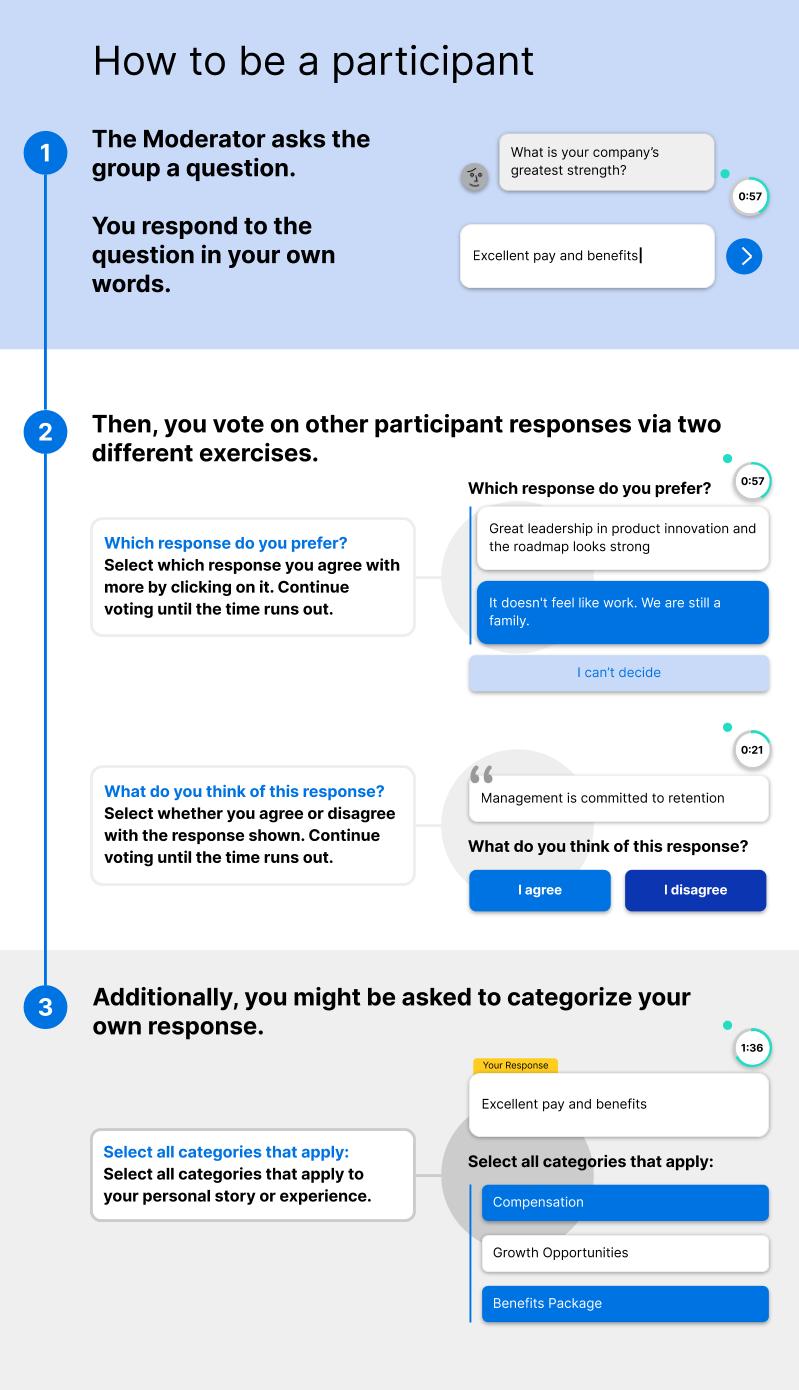 